TQF.3 Bachelor’s Degree Master’s DegreeCourse SpecificationCourse Code: IAC3309Course Title: Human Resource ManagementCredits:	3(3-0-6)Program: Airline BusinessCollege of Hospitality Industry Management Suan Sunandha Rajabhat University(CHM)Semester: 2	Academic Year: 2020Section 1 General Information1.	Code and Course Title :  Course Code: IAC3309Course Title (English): Human Resource Management  Course Title (Thai): การจัดการทรัพยากรมนุษย์2.  Credits : 3(3-0-6)3.  Curriculum and Course Category:3.1 Curriculum: Bachelor of Arts, College of Hospitality Industry Management, and SSRU is categorized in Airlines Business3.2 Course Category:General Education	Major Course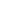 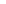  Elective Course	Others …………….4.  Lecturer Responsible for Course and Instructional CourseLecturer (s) :4.1 Lecturer Responsible for Course:  Ms. Kanittha Charernnit  4.2 Instructional Course Lecturer(s):   Asst.Prof. Kannapat Kankaew					    Mr. Kongsak Boonarchatong  5. Contact/Get in Touch		Name: 		Ms. Kanittha Charernnit  Room Number: 	304 E-mail:		Kanittha.ch@ssru.ac.thName: 		Asst.Prof. Kannapat KankaewRoom Number: 	303E-mail:		Kunnapat.ka@ssru.ac.thName: 		Mr. Kongsak Boonarchatong  Room Number: 	401 E-mail:		kongsak.bo@ssru.ac.th6.  Semester/ Year of Study6.1 Semester:  2  Year of Study 20206.2 Number of the students enrolled: 4 classes (36 per class)7. Pre-requisite Course (If any)Course Code:  None  Course Title: None8. Co-requisite Course (If any)Course Code:  None  Course Title: None9. Learning LocationBuilding: College of Hospitality Industry Management, Nakhonpathom Education Center10. Last Date for Preparing and Revising this Course: 18th December 2020Section 2  Aims and Objectives1.  Course AimsAt the end of this course, the student will reach to five domains in the following areas of performance:1.1 Morals and Ethics(1) The ability to deliver or to complete a required task at or the appointed time, (2) The ability to do the right thing according to morals and traditional values,beliefs and principles, they claim to hold,(3) The ability  to  make  business  decisions  according  to  moral  concepts  and judgments.1.2 Knowledge(1) The ability to understand business theories and solve case studies, (2) The ability to analyze and solve real practical problems and issues,(3) The ability to apply business knowledge integrated with other disciplines.1.3 Cognitive Skills(1) The ability to gather and summarize information, and conduct research, (2) Self-studying and sharing information with others,(3) The ability to find original solution and their own method.1.4 Interpersonal Skills and Responsibility(1) The ability to have two responsibilities; they learn for themselves and help group member to learn,(2) The ability to use adequate method for interpersonal communication and discussion,(3) The ability to create some business ideas and to have leadership skills.1.5 Numerical Analysis, Communication and Information Technology Skills(1) The ability to use basic ICT skills and apply them to daily life, (2) The ability to use statistics data to solve business problems,(3) The ability to use business statistic methods in market analysis.2.  Objectives for Developing / Revising Course (content / learning process / assessment/ etc.)According to TQF (Thailand Quality Framework: HEd.) for Core Course, undergraduate students should have capabilities to discuss and analyze the term of human resource management, and the roles of human resource specialists and human resource management function, as well as brainstorm in a teamwork in order to become aware of the rights and obligations of both parties to the employment relationship.At the end of this course, the student will be able to: (1) segregate human resource management (HRM) and strategic human resource management (SHRM);(2)  outline human resource information system;(3)  analyze workforces and resources needed for organization;(4)  critique performance management;(5)  associate compensation and benefit;(6)  assess strategic training and development;(7) construct industrial relation;(8) integrate organization behavior and benchmarkingSection 3 Characteristics and Operation1.   Course OutlineStrategic human resource, human resource information systems, resourcing and assessment, performance management, remuneration management, productivity and benchmarking, industrial relations, strategic training and development, organizational behavior, and welfare management (uniform, insurances, medical treatment, financial aid for employees). 2.  Time Length per Semester (Lecture – hours / Practice – hours / Self Study – hours)3. Time Length per Week for Individual Academic Consulting and Guidance(The lecturer responsible for course identifies the information, for example, 1 hour /week)Ms. Kanittha Charernnit  3.1 Self consulting at the lecturer’s office: Room No.:  Room 304Building: International College (Nakhonpathom Education Center/SSRU)3.2 Consulting via office telephone/mobile phone: 3.3 Consulting via E-Mail:  Kanittha.ch@ssru.ac.th3.4 Consulting via Social Media (Facebook/Twitter/Line) -3.5 Consulting via Computer Network (Internet/Web board)          Teacher Website:   http://www.elic.ssru.ac.th/kanittha_ch/Asst.Prof. Dr. Kannapat Kankaew3.1 Self consulting at the lecturer’s office: Room No.:  Room 304Building: International College (Nakhonpathom Education Center/SSRU)3.2 Consulting via office telephone/mobile phone: 3.3 Consulting via E-Mail:  Kannapat.ka@ssru.ac.th3.4 Consulting via Social Media (Facebook/Twitter/Line) -3.5 Consulting via Computer Network (Internet/Web board) Teacher Website: http://www.elic.ssru.ac.th/kunnapat_ka/Mr. Kongsak Boonarchatong3.1 Self consulting at the lecturer’s office: Room No.:  Room 401Building: International College (Nakhonpathom Education Center/SSRU)3.2 Consulting via office telephone/mobile phone: 094-95221193.3 Consulting via E-Mail:  kongsak.bo@ssru.ac.th3.4 Consulting via Social Media (Facebook/Twitter/Line) -3.5 Consulting via Computer Network (Internet/Web board) Teacher Website: www.elic.ssru.ac.th/kongsak_boSection 4 Developing Student’s Learning Outcomes1.   Development of Students’ Special Characteristics2.  Development of Learning Outcomes in Domains of Learning2.1 Morals and Ethics2.1.1 Morals and Ethics to be developed● (1) The ability to deliver or to complete a required task at or the appointed time, (2) The ability to do the right thing according to morals and traditional values, beliefs and principles they claim to hold, (3) The ability to make business decisions according to moral concepts and judgments.2.1.2 Teaching Strategies(1) The team of students remind other team members to be on time,(2) Provide an example of integrity in classroom such as no plagiarism, (3) Provide a case study that explains business ethics.2.1.3 Evaluation Strategies(1) Check student attendance every class,(2) Evaluate from number of students who cheat during the examinations, (3) Evaluate students’ responsibility on their participation in group project.2.2  Knowledge2.2.1 Knowledge to be acquired (1) The ability to understand the business theories and solve case study,● (2) The ability to analyze and solve real practical problems and issues, (3) The ability to apply business knowledge integrated with other disciplines.2.2.2 Teaching Strategies(1) Use Problem-based learning,(2) Use cooperative learning techniques,(3) Invite guest speakers who are expert in real business and business regulation.2.2.3 Evaluation Strategies(1) Pop-quiz, midterm, and final exam, (2) A group project,(3) Class Presentations.2.3 Cognitive Skills2.3.1 Cognitive Skills to be developed (1) The ability to gather and summarize information, and conduct research,● (2) Self-studying and sharing information with others, (3) The ability to find original solution and their own method.2.3.2 Teaching Strategies(1) Group and individual research and presentations,(2) Participate in real intergroup and interpersonal competitions, (3). Problem-based learning.2.3.3  Evaluation Strategies(1) Evaluate individual and group research and studies, (2) Evaluate in class activities and personal involvement, (3) Class presentations and discussion.2.4 Interpersonal Skills and Responsibility2.4.1 Interpersonal Skills and Responsibility to be developed (1) The ability to have two responsibilities; they learn for themselves and helpgroup member to learn,● (2) The ability to use adequate method for interpersonal communication and discussion, (3) The ability to create some business ideas and to have leadership skills.2.4.2  Teaching Strategies(1)  Implement student center learning method and problem-based learning, (2)  Encourage students to work together in small groups,(3)  Implement business manner practices and social skills.2.4.3  Evaluation Strategies(1)  Assess students’ participation in teamwork,(2)  Observe students business manner and social skills,(3) Evaluate students’ business creativities and innovativeness by keynote speaker involvement or students contest organization.2.5  Numerical Analysis, Communication and Information Technology Skills2.5.1 Numerical Analysis, Communication and Information Technology Skills to be developed● (1) The ability to use basic ICT skills and apply them to daily life, (2) The ability to use statistics data to solve business problems, (3) The ability to use business statistic methods in market analysis.2.5.2 Teaching Strategies(1) Use case studies that allow students to implement their knowledge of statistics to solve business problems,(2) Encourage students to use statistics and ICT in research and projects conduction,(3) Encourage students to actively use ICT and social media in daily life.2.5.3 Evaluation Strategies(1) Evaluate the correct application of statistics to solve problems,(2) Evaluate effectiveness of ICT usage in research and presentations,(3) Evaluate their ability to use software and application in their work and studies.Remark:          Symbol ● means ‘major responsibility’ Symbol ○ means ‘minor responsibility’ No symbol means ‘no responsibility’The above symbols were shown in ‘Curriculum Mapping’ of TQF 2. (ProgramSpecification)Section 5 Lesson Plan and Assessment1. Lesson Plan2. Learning Assessment PlanSection 6 Learning and Teaching Resources1. Textbook and Main DocumentsBoxall, P., Purcell, J. (2011). Strategy and Human Resource Management. UK:Palgrave.Dawson P. (2003). Understanding Organizational Change: The ContemporaryExperience of People at Work. SAGE: London.Nisada, W. (2017). Strategic Human Capital Management. Bangkok: The GraphicoSystem.Noe et al. (2012). Human Resource Management. Singapore: McGraw-Hill.Salaman, G., Storey, J., Billsberry, J. (2005). Strategic Human Resource Management:Ulrich et al. (2012). HR from the Outside in. Singapore: McGraw-Hill.2. Important Documents for Extra StudyArmstrong, M. (2015). Armstrong’s Handbook of Strategic Human ResourceManagement (5th ed.). London: CPI Group.Bahuguna, P. C., Kumari, P., & Srivastava, S. K. (2009). Changing Face ofHuman Resource Management: A Strategic Partner in Business. Managementand Labour Studies, 34(4), 563-581. doi:10.1177/0258042x0903400407.3. Suggestion Information (Printing Materials/Website/CD/Others)-Section 7 Course Evaluation and Revising1. Strategies  for Course Evaluation by Students1.1 Using survey questions to collect information from the students’ opinions toimprove the course and enhance the curriculum. The topics include: (1) Content objectives(2) The instructional materials(3) Learning methods and assessment(4) Advisory method1.2 Observing students’ behavior in classroom.1.3 Using students’ suggestion during classroom.2. Strategies for Course Evaluation by Lecturer2.1 Lecturer observes the class and discusses the results as follow: (1) The lecturer is well prepared for class sessions.(2) The lecturer answers questions carefully and completely.(3) The lecturer uses examples to make the materials easy to understand. (4) The lecturer stimulated interest in the course.(5) The lecturer made the course material interesting.(6) The lecturer is knowledgeable about the topics presented in this course. (7) The lecturer treats students respectfully.(8) The lecturer is fair in dealing with students.(9) The lecturer makes students feel comfortable about asking question. (10)	Course assignments are interesting and stimulating.(11) The lecturer’s use of technology enhanced learning in the classroom.2.2 The Dean or head of program construct assessment items to evaluate four dimensions of lecturer’s competencies: teaching skills, organization and presentation of materials, management of the learning environment, and teaching attitudes.3. Teaching RevisionLecturer revises teaching / learning process based on the results from the students’ survey question, observation, suggestion, and classroom research.4. Feedback for Achievement StandardsThe evaluation is conducted by the Administrator Committee in order to assessment process and grading.5. Methodology and Planning for Course Review and Improvement5.1 Revise and develop course structure and learning process every year.5.2 Seek advisory from expertise in order to enhance content and make it up-to-date with the changing environment.Vision: Leading College to Produce High Quality Graduates for International WorkplaceCurriculum Mapping Illustrating the Distribution of Program Standard Learning Outcomes to Course LevelPage 15Lecture(hours)Remedial Class(hours)Practice/Field Work/Internship (hours)Self-Study(hours)45 hours--3+ (if any)Special CharacteristicsStrategies or Students ActivitiesGlobal business personalityCoaching and special training to make students’ understanding and practicing skill of being polite and to adapt a helpful business manner.LeadershipStudents will have opportunity to form a team for many special projects and take turn to be the leader of the team.Self-studyStudents will practice doing self-study, researching and bring information to share in class.WeekTopic/OutlinePeriodsLearning Activities andMediasLecturer(s)1Introduction to human resource managementThe History of Human Resource ManagementThe Definition of Human Resource Management (HRM)Human Resource Duties and Practices3 hoursOnline-	PowerPoint presentation (Google Meet)-	Class discussion(Google classroom)Kanittha /Kannapat /Kongsak2Introduction to human resource managementStrategic Human Resource Management (SHRM)SHRM Concept from Research to Practice  3 hoursOnline-	PowerPoint presentation (Google Meet)-	kahootKanittha /Kannapat /Kongsak3Resourcing and Competency ConceptResourcingHuman Resource and Organization PerformanceConcept of CompetencyHuman Resource for Customer Contact3 hoursOnline-	PowerPoint presentation (Google Meet)-	kahoot- Case: Kankaew, K. (2020). The Competencies-Based Development in Pharmaceutical Industry. Systematic Reviews in Pharmacy, 11(12), 962-963.Kanittha /Kannapat /Kongsak4Human Resource Information System and The Analysis Design of WorkHuman Resource Information System (HRIS)The Analysis and Design of Work3 hours-	Direct instruction-	Student center:cooperative learning-	PowerPointKanittha /Kannapat /Kongsak5Human Resource Information System and The Analysis Design of WorkRecruitment and SelectionSocialization and Orientation  3 hours-	Direct instruction-	Group discussion-	PowerPointKanittha /Kannapat /Kongsak6The Performance ManagementPerformance ManagementThe Criteria for PerformancePerformance Appraisal Methods3 hours-	Direct instruction-	Group discussion-	PowerPointKanittha /Kannapat /Kongsak7The Performance ManagementProductivity and High-Performance Work System (HPWS)3 hours-	Midterm examrevision-	Direct instruction-	PowerPointKanittha /Kannapat /Kongsak8Midterm Examination3 hours-	Paper testKanittha /Kannapat /Kongsak9Training andDevelopmentTraining and DevelopmentLearning Organization3 hours-	Direct instruction-	Student center:cooperative learning-	PowerPoint- Case: Kankaew et al. (2020). Learning Organization: The Challenges of knowledge                      Management in the Changing Paradigm. Journal of Legal Entity  Management and Local Innovation, 6(2), 241-254. Kanittha /Kannapat /Kongsak10Training andDevelopmentKnowledge Management3 hoursOnline-	PowerPoint  (GoogleMeet)-	Problem-based learning: Case study (Google Docs)Kanittha /Kannapat /Kongsak11The Industrial Relation and Occupational HealthIndustrial RelationsThailand’s Labor LawOccupational Safety, Health and EnvironmentDiversity Workforces3 hours-	Direct instruction-	Group discussion-	PowerPointKanittha /Kannapat /Kongsak12Compensation and BenefitCompensation and BenefitPay System3 hours-	Direct instruction-	Group discussion-	PowerPoint- Case: Kankaew, K., & Charernnit, K. (2020). Low Income Rate Causing the Lack of  Pharmacist. Systematic Reviews in Pharmacy, 11(12), 994-996.Kanittha /Kannapat /Kongsak13Compensation and BenefitSpecial Group Compensation and BenchmarkingCompensation in Hospitality Industry3 hours-	Direct instruction-	Student center:cooperative learning-	PowerPoint-Case : Kankaew, K. (2020). Strategic Compensation for Talent Group and Expatriates. The   Golden Teak: Humanity and Social Science Journal, 26(3), 40-52.Kanittha /Kannapat /Kongsak14Organization Behavior and Human Resource in Service SectorOrganization Behavior in the 21st CenturyManaging Human Resource in Service Sector3 hours-	Direct instruction-	Group discussion-	PowerPoint- Case: Kankaew, K., Trerattanaset, P. (2020). The Organization Culture Affecting Job Performance of Newly Hired employees: a Case Study of the Customs Bureau at Bangkok Suvarnabhumi International Airport,  Thailand. In Bejaoui, A (Eds.), Corporate Leadership and Its Role in Shaping Organizational Culture and Performance (pp. 129-155). PA: IGI  Global.Kanittha /Kannapat /Kongsak15Organization Behavior and Human Resource in Service SectorHuman Resources in ResearchFuture of Human Resource Management3 hours-	Final exam revision-	Direct instruction-	Group discussion-	PowerPointKanittha /Kannapat /Kongsak16Group Presentation3 hours-	Group discussion-	PowerPointKanittha /Kannapat /Kongsak17Final Examination3 hours- Paper testKanittha /Kannapat /KongsakLearning OutcomeAssessmentActivitiesTime Schedule (Week)Proportionfor Assessment (%)1Ethic and Morals(1) The ability to deliver or to complete a required task at or the appointed time,(2) The ability to do the right thing according to morals and traditional values, beliefs and principles theyclaim to hold,(3) The ability to make business decisions according to moral concepts and judgments.Attendance and ParticipationThroughout semester10 %2Knowledge(1) The ability to understand business theories and solve case studies,(2) The ability to analyze and solve real practical problems and issues,(3) The ability to apply business knowledge integrated with other disciplines.Paper testWeek 8 and 1620% and30%3Cognitive Skills(1) The ability to gather and summarize information, and conduct research,(2) Self-studying and sharing information with others,(3) The ability to find original solution and their own methd.Case study and group discussionThroughout semester10 %4Interpersonal Skills andResponsibilities(1) The ability to have two responsibilities; they learn for themselves and help group member to learn,(2) The ability to use adequate method for interpersonal communication and discussion,(3)  The ability to create some business ideas and to have leadership skills.Group presentation and group discussionThroughout semester10%5Numerical Analysis, Communication and Information Technology Skills(1) The ability to use basic ICT skillsand apply them to daily life,(2) The ability to use statistics data to solve business problems,(3) The ability to use business statistic methods in market analysis.Group report and group presentationWeek 1520 %Courses1. Morals andEthics1. Morals andEthics1. Morals andEthics2. Knowledge2. Knowledge2. Knowledge3. Cognitive Skills3. Cognitive Skills3. Cognitive Skills4. InterpersonalSkillsand Responsibility4. InterpersonalSkillsand Responsibility4. InterpersonalSkillsand Responsibility5. NumericalAnalysis, Communication and Information TechnologySkills5. NumericalAnalysis, Communication and Information TechnologySkills5. NumericalAnalysis, Communication and Information TechnologySkillsCourse Category:Business Major Course⚫ Major Responsibility	 Minor Responsibility⚫ Major Responsibility	 Minor Responsibility⚫ Major Responsibility	 Minor Responsibility⚫ Major Responsibility	 Minor Responsibility⚫ Major Responsibility	 Minor Responsibility⚫ Major Responsibility	 Minor Responsibility⚫ Major Responsibility	 Minor Responsibility⚫ Major Responsibility	 Minor Responsibility⚫ Major Responsibility	 Minor Responsibility⚫ Major Responsibility	 Minor Responsibility⚫ Major Responsibility	 Minor Responsibility⚫ Major Responsibility	 Minor Responsibility⚫ Major Responsibility	 Minor Responsibility⚫ Major Responsibility	 Minor Responsibility⚫ Major Responsibility	 Minor ResponsibilityCourse Category:Business Major Course123123123123123Course Code:  IBP2425Course Title:  HumanResource Management●●●●●